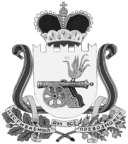 СОВЕТ ДЕПУТАТОВ  ВЯЗЬМА-БРЯНСКОГО СЕЛЬСКОГО ПОСЕЛЕНИЯВЯЗЕМСКОГО РАЙОНА  СМОЛЕНСКОЙ ОБЛАСТИР Е Ш Е Н И Еот   25.05.2020                                                                                  № 12	В соответствии с Федеральным законом от 6 октября 2003 года № 131-ФЗ «Об общих принципах организации местного самоуправления в Российской Федерации», Федеральным законом от 3 июля 2016 года № 334-ФЗ «О внесении изменений в Земельный кодекс Российской Федерации и отдельные законодательные акты Российской Федерации», руководствуясь Уставом Вязьма - Брянского сельского поселения Вяземского района Смоленской области,	Совет депутатов Вязьма - Брянского сельского поселения Вяземского района Смоленской областиР Е Ш И Л:	1. Признать утратившим силу решение Совета депутатов Вязьма - Брянского сельского поселения Вяземского района Смоленской области от 25.11.2015 № 17 «Об установлении размеров ставок арендной платы за земельные участки, государственная собственность на которые не разграничена».	2. Опубликовать настоящее решение в газете «Вяземский вестник» и разместить на официальном сайте Администрации Вязьма - Брянского сельского поселения Вяземского района Смоленской области в телекоммуникационной сети «Интернет»  /вязьма-брянская.рф/.И.п.  Главы муниципального образованияВязьма-Брянского сельского поселенияВяземского  района Смоленской области                                Н.А. КарабановскийО признании утратившим силу решения Совета депутатов  Вязьма - Брянского сельского поселения Вяземского района Смоленской области от 25.11.2015 № 17